EWANGELIAŁk 24, 13-35Poznali Chrystusa przy łamaniu chlebaSłowa Ewangelii według Świętego ŁukaszaW pierwszy dzień tygodnia dwaj uczniowie Jezusa byli w drodze do wsi, zwanej Emaus, oddalonej o sześćdziesiąt stadiów od  Jeruzalem. Rozmawiali oni z sobą o tym wszystkim, co się wydarzyło. Gdy tak rozmawiali i rozprawiali z sobą, sam Jezus przybliżył się i szedł z  nimi. Lecz oczy ich były jakby przesłonięte, tak że Go nie poznali.On zaś ich zapytał: «Cóż to za rozmowy prowadzicie z  sobą w drodze?» Zatrzymali się smutni. A jeden z nich, imieniem Kleofas, odpowiedział Mu: «Ty jesteś chyba jedynym z przebywających w  Jerozolimie, który nie wie, co się tam w tych dniach stało».Zapytał ich: «Cóż takiego?»Odpowiedzieli Mu: «To, co się stało z Jezusem Nazarejczykiem, który był prorokiem potężnym w czynie i słowie wobec Boga i całego ludu; jak arcykapłani i nasi przywódcy wydali Go na śmierć i ukrzyżowali. A my spodziewaliśmy się, że On właśnie miał wyzwolić Izraela. Ale po tym wszystkim dziś już trzeci dzień, jak się to stało. Nadto, jeszcze niektóre z naszych kobiet przeraziły nas: były rano u  grobu, a nie znalazłszy Jego ciała, wróciły i opowiedziały, że miały widzenie aniołów, którzy zapewniają, iż On żyje. Poszli niektórzy z  naszych do grobu i zastali wszystko tak, jak kobiety opowiadały, ale Jego nie widzieli».Na to On rzekł do nich: «O, nierozumni, jak nieskore są wasze serca do wierzenia we wszystko, co powiedzieli prorocy! Czyż Mesjasz nie miał tego cierpieć, aby wejść do swej chwały?» I zaczynając od Mojżesza, poprzez wszystkich proroków, wykładał im, co we wszystkich Pismach odnosiło się do Niego.Tak przybliżyli się do wsi, do której zdążali, a On okazywał, jakoby miał iść dalej. Lecz przymusili Go, mówiąc: «Zostań z  nami, gdyż ma się ku wieczorowi i dzień się już nachylił». Wszedł więc, aby zostać wraz z nimi. Gdy zajął z nimi miejsce u stołu, wziął chleb, odmówił błogosławieństwo, połamał go i dawał im. Wtedy otworzyły się im  oczy i poznali Go, lecz On zniknął im z oczu. I mówili między sobą: «Czy serce nie pałało w nas, kiedy rozmawiał z nami w drodze i Pisma nam wyjaśniał?»W tej samej godzinie zabrali się i wrócili do  Jeruzalem. Tam zastali zebranych Jedenastu, a z nimi innych, którzy im  oznajmili: «Pan rzeczywiście zmartwychwstał i ukazał się Szymonowi». Oni również opowiadali, co ich spotkało w drodze i jak Go poznali przy łamaniu chleba.Oto słowo Pańskie   23.04.2023  III Niedziela Wielkanocna. 1. Dzisiaj przeżywamy Niedzielę Biblijną, która rozpoczyna Tydzień Biblijny. Zachęcamy w rodzinach do lektury i rozważania Pisma Świętego. 2. Dzisiaj o godz. 18.30 Pratulińska Szkoła Wiary”, oraz nowenna do Błog. Męczenników Podlaskich w Pratulinie.3.We wtorek o godz. 8.00 w Bazylice Msza św. ku czci św. Antoniego, oraz II dzień nowenny do św. Antoniego.4. Jest organizowana pielgrzymka przez Bractwo Strażników Kościoła do Woli Głowskiej, Wąwolnicy i Kazimierza Dolnego 27 maja. Zapisy i wpłaty do 10 maja w zakrystii i u organizatorów. Koszt 120zł. Dodatkowa informacje na plakacie. 5. Bóg zapłać za ofiary złożone na Kościół: Bogusława Hołub z Werchlisia – 300zł., 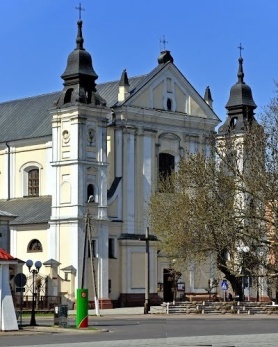 23.04. 2023 r.W CIENIU BazylikiPismo Parafii Trójcy św. w Janowie Podlaskim-do użytku wewnętrznego-PONIEDZIAŁEK – 24 kwietnia PONIEDZIAŁEK – 24 kwietnia 7.001.+Krzysztofa i Elżbietę Zielińskich.2.Dz.bł., o Boże błog., dla Janiny Szewczuk z racji 90 rocznicy urodzin – of. rodzina.  15.151. +Mariannę i Wacława Rogulskich – greg. of. syn18.001. +Helenę Nurzyńską (10 r.) – of. syn Janusz. WTOREK –25 kwietniaWTOREK –25 kwietnia7.00 1.+Elżbietę Zielińską – of. Legion Małych Rycerzy Miłosiernego Serca Jezusowego.8.001. Nowenna do św. Antoniego. 15.151. +Franciszka Marciniuka (25r.) – of. córka Jadwiga z rodziną i wnukami. 18.001.+Mariannę i Wacława Rogulskich – greg. of synŚRODA – 26 kwietniaŚRODA – 26 kwietnia7.00 1. +Elżbietę Zielińską – of. sąsiedzi z ul. Konopnickiej. 15.151. +Mariannę i Wacława Rogulskich – greg. of. syn18.001.W intencji uczestników nowenny do MBNP.2.Dz.bł., o Boże błog., potrzebne łaski dla Moniki i Jarosława z racji 15r. ślubu.  CZWARTEK – 27 kwietniaCZWARTEK – 27 kwietnia7.001.+Józefa (r.) – of. żona. 15.151. +Mariannę i Wacława Rogulskich – greg. of. syn18.001. +Jana Owerko (1r) – of. rodzina. PIĄTEK – 28 kwietnia PIĄTEK – 28 kwietnia 7.001. +Mariannę (r.), Pawła, Annę, Feliksa, Olgę, Andrzeja, Mieczysława, zm. z rodz. Awerczuków i Melaniuków – of. rodzina. 2.+Ludwika Andrzejuka (30dz.)15.151. +Urszulę, Jarosława Andrzejuków, zm. z rodz. Andrzejuków i Borkowskich – of. rodzina.  18.001. +Mariannę i Wacława Rogulskich – greg. of. synSOBOTA – 29 kwietnia SOBOTA – 29 kwietnia 7.001. +Klemensa Gryglasa (r.), Helenę, zm. z rodz. Gryglasów i Wawryniuków – of. rodzina.  2.+Henrykę Ciura (30dz.)15.151. +Mariannę i Wacława Rogulskich – greg. of. syn18.001. +Józefa, Michała, rodziców z obu stron – of. żona i dzieci. NIEDZIELA –30 kwietnia NIEDZIELA –30 kwietnia 8.001. +Halinę i Jana Siliwoniuków, Franciszkę, Jana, Andrzeja i Annę, oraz rodziców – of. rodzina. 9.301.+Zygmunta ( z racji imienin), Zbigniewa, zm. z rodz. Omelaniuków i Michaluków – of. rodzina. 2.+Jadwigę, Stanisława, Brygidę, zm. z rodz. Sokoluków, Filipiuków i Mirończuków – of. rodzina. 11.301. Za parafian.+Władysława Drabika. 15.151. +Mariannę i Wacława Rogulskich – greg. of. syn ZAKOŃCZENIE18.001. +Anielę, Franciszka, Franciszkę, Józefa, Annę, Aleksandra, zm. z rodz. Andrusiuków – of. rodzina. 